                                                                               11.01.2021        259-01-03-7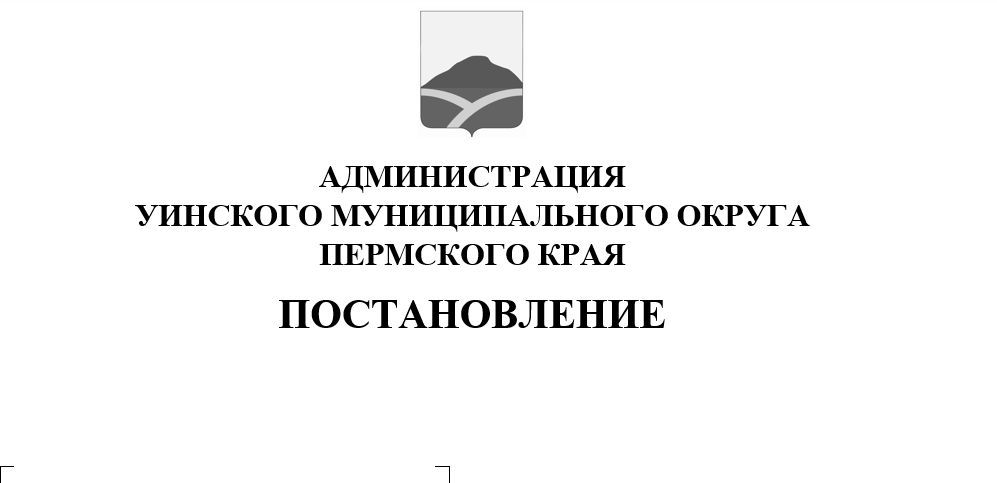 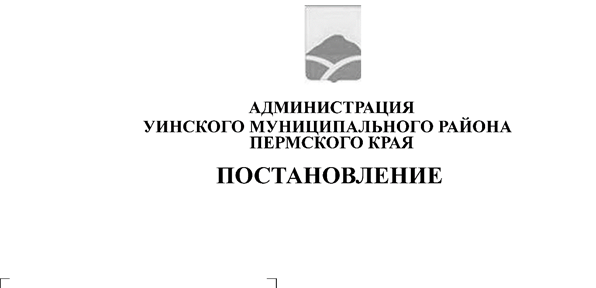 Руководствуясь Гражданским кодексом РФ, Бюджетным кодексом РФ, Федеральным законом РФ от 06.10.2003г. № 131-ФЗ «Об общих принципах организации местного самоуправления в РФ», решением Думы Уинского муниципального округа Пермского края от 05.11.2019г. № 6 «Об утверждении порядка (обнародования) и вступления в силу муниципальных правовых актов Уинского муниципального округа Пермского края (в ред. решения от 27.02.2020 № 72)», Уставом Уинского муниципального округа Пермского края,постановлением администрации Уинского муниципального района от 07.05.2019 № 156-259-01-03 «Об утверждении Порядка создания, реорганизации, изменения типа и ликвидации муниципальных (казенных, бюджетных или автономных) учреждений Уинского муниципального района, утверждения Уставов муниципальных учреждений Уинского муниципального района и внесения в них изменений»и в целях приведения в соответствие с действующим законодательством администрация Уинского муниципального округа Пермского краяПОСТАНОВЛЯЕТ:1. Утвердить Устав муниципального казенного учреждения «Центр обслуживания учреждений» в новой редакции согласно приложению к настоящему постановлению.2. Считать утратившими силу пункты 3,4 постановления администрации Уинского муниципального округа Пермского края от 20.03.2020 № 259-01-03-40 «О переименовании муниципального казенного учреждения «Служба административно – хозяйственного и финансового обеспечения учреждений управления учреждениями культуры, спорта и молодежной политики» на муниципальное казенное учреждение «Центр обслуживания учреждений» и утверждении Устава муниципального казенного учреждения «Центр обслуживания учреждений».3. Директору муниципального казенного учреждения «Центр обслуживания учреждений» Осетрову Сергею Ивановичу выступить заявителем при подаче документов в Межрайонную ИФНС России № 17 по Пермскому краю по регистрации Устава муниципального казенного учреждения «Центр обслуживания учреждений» в новой редакции.4. Постановление вступает в силу со дня обнародования и подлежит размещению на официальном сайте администрации Уинского муниципального округа в сети «Интернет».5. Контроль над исполнением постановления возложить на начальника Управления культуры, спорта и молодежной политики администрации Уинского муниципального округа Кочетову Н.И.Глава муниципального округа – глава администрации Уинского муниципального округа Пермского края                              А.Н. ЗелёнкинУТВЕРЖДЕНПостановлением администрацииУинского муниципального округа Пермского краяот 11.01.2021 № 259-01-03-7Глава муниципального округа – глава администрации Уинского муниципального округа__________________ А.Н. ЗелёнкинУСТАВмуниципального казенного учреждения «Центр обслуживания учреждений»(МКУ «ЦОУ»)с. Уинское, 2020 г.1. ОБЩИЕ ПОЛОЖЕНИЯ1.1. Настоящий Устав муниципального казенного учреждения «Центр обслуживания учреждений» (далее по тексту – Устав) разработан в соответствии с законодательством Российской Федерации, законодательством Пермского края, нормативными правовыми актами Уинского муниципального округа Пермского края и регулирует деятельность муниципального казенного учреждения «Центр обслуживания учреждений», (далее по тексту - Учреждение или казенное учреждение).1.2. Полное наименование учреждения:муниципальное казенное учреждение «Центр обслуживания учреждений».Сокращенное наименование - МКУ «ЦОУ».1.3. Местонахождение юридического лица: 617520, Пермский край, Уинский район, с. Уинское.1.4. Учредителем казенного учреждения является муниципальное образование Уинский муниципальный округ Пермского края (далее - Учредитель).Функции и полномочия Учредителя от имени Уинского муниципального округа Пермского края осуществляет администрация Уинского муниципального округа Пермского края, отдельные функции и полномочия учредителя осуществляет Управление культуры, спорта и молодежной политики администрации Уинского муниципального округа Пермского края.1.5. Муниципальное казенное учреждение «Центр обслуживания учреждений» является юридическим лицом - некоммерческой организацией, созданной без ограничения срока деятельности, муниципальным образованием Уинский муниципальный округ в целях обеспечения реализации полномочий органов местного самоуправления Уинского муниципального округа Пермского края в области организации хозяйственного обслуживания, транспортного обеспечения и транспортного сопровождения деятельности муниципальных учреждений.1.6. Муниципальное казенное учреждение «Центр обслуживания учреждений» является по типу - казенным учреждением, имеет в оперативном управлении обособленное имущество и отвечает (за исключением случаев, предусмотренных законом) по своим обязательствам этим имуществом, может от своего имени приобретать и осуществлять имущественные и неимущественные права, нести обязанности, быть истцом и ответчиком в суде в соответствии с действующим законодательством Российской Федерации.1.7. Учреждение самостоятельно осуществляет административнохозяйственную и финансовую деятельность, имеет самостоятельный баланс, бюджетную смету, лицевые счета для учета операций со средствами бюджета, открытые в установленном законом порядке, печать установленного образца, штамп, бланки со своим наименованием.1.8. Учреждение вправе вести приносящую доход деятельность, предусмотренную Уставом постольку, поскольку это служит достижению целей, ради которых оно создано, и соответствует указанным целям. Осуществление учреждением указанной деятельности допускается, если это не противоречит федеральным законам.1.9. Контроль за деятельностью учреждения осуществляет Учредитель.1.10. Учреждение руководствуется в своей деятельности Конституцией Российской Федерации, федеральными конституционными законами, федеральными законами, указами и распоряжениями Президента Российской Федерации, постановлениями и распоряжениями Правительства Российской Федерации, нормативными правовыми актами органов государственной власти Пермского края, муниципальными правовыми актами Уинского муниципального округа Пермского края, настоящим Уставом.2. ЦЕЛИ И ВИДЫ ДЕЯТЕЛЬНОСТИ УЧРЕЖДЕНИЯ2.1. Учреждение создано в целях:организации хозяйственного, материально-технического и бытового обслуживания, транспортного обеспечения и транспортного сопровождения деятельности всех типов муниципальных учреждений, в том числе Управления культуры, спорта и молодежной политики, муниципальных учреждений, подведомственных Управлению культуры, спорта и молодежной политики, Управления образования и подведомственных ему муниципальных образовательных учреждений, (далее – учреждения).Организация хозяйственного, материально-технического и бытового обслуживания, транспортного обеспечения и транспортного сопровождения деятельностимуниципальных учреждений осуществляется на основании договоров на обслуживание.2.2. Виды деятельности казенного Учреждения:2.2.1. Организация хозяйственного обслуживания зданий, помещений, обслуживание земельных участков, предоставленныхучреждениям в пользование, в соответствии с заключенными договорами на обслуживание; 2.2.2. Контроль за исправностью оборудования (освещения, систем отопления, вентиляции и др.) и его текущий ремонт; 2.2.3. Участие в разработке планов, смет ремонтно-строительных работ (зданий, помещений и инженерных коммуникаций);2.2.4. Подготовка документов, необходимых для заключения договоров на проведение ремонтных работ.2.2.5. Организация проведения текущего ремонта зданий, помещений, инженерных коммуникаций.2.2.6. Обеспечение контроля качества проводимых ремонтных работ.2.2.7. Приемка выполненных ремонтных работ с учетом необходимых требований. 2.2.8. Подготовка документов, необходимых для заключения договоров на приобретение оборудования, инвентаря, организации их поставки, приемки. 2.2.9. Организация и выполнение ремонта мебели, вспомогательного оборудования и инвентаря.2.2.10. Решение вопросов перемещения, складирования, хранения и распределения оборудования, инвентаря, расходных материалов. 2.2.11. Организация работы обслуживающего персонала в рамках целей Учреждения и осуществление контроля за его работой. 2.2.12.  Выполнение работ по эксплуатации и техническому обслуживанию оборудования и инвентаря, закрепленных за казенным учреждением.2.2.13.   Организация транспортного обеспечения и транспортного сопровождения деятельности муниципальных учреждений на основании заключенных договоров.2.2.14.   Обеспечение эксплуатации транспортных средств казенного учреждения, их содержание, техническое обслуживание и ремонт, самостоятельно или с привлечением сторонних организаций на основании договоров; 2.2.15. Соблюдение технологических требований при эксплуатации автомобилей.2.2.16. Обслуживание, содержание и ремонт объектов муниципальной собственности, закрепленных за казенным учреждением и используемых для уставной деятельности, в рамках установленного финансирования.2.2.17. Обеспечение рационального использования выделенных финансовых средств. 2.2.18. Организация рационального использования материально-технических ресурсов.2.2.19. Обеспечение соблюдения установленных норм расхода эксплуатационных материалов.2.2.20. Осуществление деятельности, приносящей доход, в рамках целей создания Учреждения.3. ПРАВА И ОБЯЗАННОСТИ УЧРЕЖДЕНИЯ3.1. Учреждение имеет право:3.1.1. Требовать от обслуживаемых учреждений соблюдения порядка оформления и представления необходимых документов и сведений для осуществления деятельности, предусмотренной настоящим Уставом.3.1.2. Требовать от обслуживаемых учреждений бережного отношения к зданиям и помещениям, обеспечения сохранности инвентаря и оборудования.3.1.3. Осуществлять контроль и фактическую проверку исполнения учреждениями требования, указанного в п.п. 3.1.2.3.1.4. Требовать от руководителей обслуживаемых учреждений обеспечивать рациональное использование материалов и соблюдать правила их хранения.3.1.5. Осуществлять официальную переписку по вопросам, входящим в компетенциюУчреждения.3.1.6. Привлекать путем заключения договоровдля осуществления уставных целей специалистов сторонних организаций.3.1.7. В рамках законодательства вести приносящую доход деятельность, не противоречащую целям деятельности Учреждения.3.1.8. Выносить на рассмотрение Учредителя вопросы, входящие в компетенцию Учреждения, в том числе предложения по развитию материально – технической базы, улучшению обеспечения сохранности, комплектования и использования документов, хранящихся в Учреждении, совершенствованию работы Учреждения.3.1.9. Устанавливать цены на дополнительные платные услуги в соответствии с законодательством Российской Федерации, законодательством Пермского края и нормативными правовыми актами органов местного самоуправления.3.1.10. Привлекать в порядке, установленном законодательством, дополнительные финансовые средства за счет предоставления платных и иных предусмотренных Уставом услуг, а также за счет добровольных пожертвований и целевых взносов физических и (или) юридических лиц, в т.ч. иностранных граждан и (или) иностранных юридических лиц.3.2. Учреждение обязано:3.2.1.Обеспечить организацию хозяйственного, материально-технического и бытового обслуживания учреждений.3.2.2. Организовать транспортное обеспечение и транспортное сопровождение деятельности муниципальных учреждений.3.2.3. Представлять необходимые документы и сведения для осуществления контроля расходования денежных средств.3.2.4. Соблюдать права руководителей обслуживаемых учреждений.3.2.5. Соблюдать права работников и создавать условия, способствующие качественному исполнению работниками своих обязательств.3.2.6. Добросовестно выполнять обязательства в соответствии с заключенными договорами и муниципальными контрактами.4. ОРГАНИЗАЦИЯ ДЕЯТЕЛЬНОСТИ УЧРЕЖДЕНИЯ4.1. Учреждение самостоятельно в осуществлении деятельности, направленной на достижение целей, определенных Уставом.4.2. Учреждение строит отношения с другими учреждениями, предприятиями, организациями и гражданами во всех сферах деятельности на основе договоров. В договорах определяются права и обязанности каждой из сторон.4.3. Учреждение самостоятельно в подборе и расстановке кадров, финансовой, хозяйственной и иной деятельности в пределах, определенных в соответствии с федеральными законами, нормативными правовыми актами Пермского края, муниципальными нормативными правовыми актами и Уставом.4.4. Учреждение определяет структуру и должностные обязанности сотрудников, утверждает штатное расписание по согласованию с Учредителем.5. ИМУЩЕСТВО И ФИНАНСОВОЕ ОБЕСПЕЧЕНИЕ ДЕЯТЕЛЬНОСТИ УЧРЕЖДЕНИЯ5.1. Имущество Учреждения является собственностью Уинского муниципального округа Пермского края и может быть использовано только для осуществленияцелей деятельности Учреждения. Функции и полномочия собственника имущества от имени Уинского муниципального округа осуществляет в пределах своей компетенции уполномоченный орган – Управление имущественных и земельных отношений администрации Уинского муниципального округа Пермского края (далее – собственник).5.2. Имущество учреждения закрепляется за ним на праве оперативного управления.Имущество, закрепленное за Учреждением или приобретенное Учреждением за счет средств, выделенных ему Учредителем на приобретение этого имущества, подлежит учету в установленном порядке. 5.3. Земельный участок, необходимый для выполнения Учреждением своих уставных задач, предоставляется ему на праве постоянного (бессрочного)пользования.5.4. Учреждение владеет, пользуется, распоряжается закрепленным за ним имуществом в соответствии с его назначением, уставными целями деятельности и в порядке, установленном действующим законодательством Российской Федерации.5.5. Учреждение не вправе отчуждать либо иным способом распоряжатьсяимуществом без согласия собственника имущества.5.6. В отношении закрепленного имущества учреждение обязано:эффективно использовать имущество;обеспечивать сохранность и использование имущества строго по целевому назначению;не допускать ухудшения технического состояния имущества (этотребование не распространяется на ухудшения, связанные с физическим износом в процессе эксплуатации); осуществлять текущий ремонт имущества с возможным улучшением в пределах выделенных финансовых средств;5.7. Источниками формирования имущества Учреждения являются:целевое бюджетное финансирование;поступления имущества от Учредителя (закрепление имущества на праве оперативного управления);добровольные имущественные взносы и пожертвования;иные источники, не запрещенные действующим законодательством.5.8. Контроль за использованием по назначению и сохранностью имущества, закреплённого за Учреждением на праве оперативного управления, осуществляет Учредитель или уполномоченное им лицо, в порядке, установленном действующим законодательством и муниципальными нормативными правовыми актами.5.9. Заключение и оплата Учреждением муниципальных контрактов, иных договоров, подлежащих исполнению за счет бюджетных средств, производятся от имени Уинского муниципального округа Пермского края в пределах доведенных Учреждению лимитов бюджетных обязательств и с учетом принятых и неисполненных обязательств.5.10. Казенное учреждение отвечает по своим обязательствам находящимися в его распоряжении денежными средствами. При недостаточности денежных средств субсидиарную ответственность по обязательствам казенного учреждения несет собственник его имущества.5.11. Учреждение осуществляет операции с бюджетными средствами через лицевые счета, открытые ему в соответствии с действующим законодательством.5.12. Финансовое обеспечение деятельности Учреждения осуществляется за счет средств бюджета Уинского муниципального округа Пермского края и на основании бюджетной сметы.5.13. Учреждение обязано вести статистический и бухгалтерский учет в установленном законом порядке.5.14.  Учреждение в соответствии со статьей 6 Федерального закона «О бухгалтерском учете» в зависимости от объема учетной работы может передавать на договорных началах ведение бухгалтерского учета централизованной бухгалтерии или специализированной организации. 5.15. Казенное учреждение может осуществлять приносящую доходы деятельность в соответствии с настоящим Уставом. Доходы, полученные от указанной деятельности, поступают в бюджет Уинского муниципального округа Пермского края.6. УПРАВЛЕНИЕ УЧРЕЖДЕНИЕМ6.1. Управление осуществляется в соответствии с действующим законодательством Российской Федерации и настоящим Уставом.Органами управления Учреждением являются Учредитель и директор Учреждения. 6.2. К компетенции Учредителя относятся следующие вопросы:определение цели и основных видов деятельности Учреждения;утверждение Устава Учреждения, изменений (дополнений) к Уставу;назначение директора Учреждения и прекращение его полномочий, а также заключение и прекращение трудового договора с ним. согласование штатного расписания Учреждения;согласование вопросов создания филиалов и открытия представительств Учреждения;определение приоритетных направлений деятельности Учреждения;утверждение передаточного акта или разделительного баланса;назначение ликвидационной комиссии и утверждение промежуточного и окончательного ликвидационных балансов;передача Учреждению муниципального имущества в оперативное управление, осуществление контроля за его сохранностью и использованием в соответствии с уставными целями и видами деятельности Учреждения;рассмотрение предложений руководителя Учреждения и принятие решений о реорганизации и ликвидации Учреждения, об изменении его типа;решение иных вопросов, предусмотренных законодательством Российской Федерации.6.3. Непосредственное руководство деятельностью Учреждения осуществляет единоличный исполнительный орган в лице директора Учреждения.6.4. На время отсутствия директора его обязанности возлагаются на заместителя приказом Учредителя.6.5. Осуществляя руководство деятельностью учреждения, директор:осуществляет свою деятельность на основании заключенного с Учредителем трудового договора;организует работу Учреждения; действует от имени Учреждения без доверенности, представляет его интересы на территории Уинского муниципального округа Пермского края и за его пределами,совершает сделки от его имени;выдает доверенность на совершение действий от имени Учреждения, в том числе на представление интересов работодателя в трудовых отношениях;утверждает штатное расписание по согласованию с Учредителем,  внутренние документы,регламентирующие деятельность Учреждения, издает приказы, действующие в рамках Учреждения;в установленном порядке осуществляет прием на работу работников, а также заключение, изменение и расторжение трудовых договоров с ними;определяет обязанности заместителя директора МКУ «Центр обслуживания учреждений» и, в случае необходимости, передает ему часть своих полномочий путем издания приказа или доверенности;- подписывает договоры (контракты), финансовые документы в пределах полномочий Учреждения;- открывает лицевые счета, совершает от имени Учреждения банковские операции,в пределах, установленных действующим законодательством и настоящим Уставом, пользуется правом распоряжаться имуществом и средствами Учреждения; выполняет другие функции, вытекающие из настоящего Устава и трудового договора, не противоречащие действующему законодательству.7.РЕОРГАНИЗАЦИЯ, ЛИКВИДАЦИЯ, ИЗМЕНЕНИЕ ТИПА УЧРЕЖДЕНИЯ7.1. Реорганизация, ликвидация, изменение типа казенного учреждения осуществляются в порядке, установленном законодательством Российской Федерации, нормативными правовыми актами Уинского муниципального округа Пермского края.7.2. Учреждение может быть ликвидировано:- по решению Учредителя;- по решению суда в случаях, предусмотренных законодательством РФ. Решением суда о ликвидации юридического лица на учредителя могут быть возложены обязанности по осуществлению ликвидации Учреждения.7.3. В случае принятия решение о ликвидации Учреждения, а также принятия судом решения о его ликвидации и возложении обязанностей по осуществлению ликвидации юридического лица на учредителя последний обязан:утвердить состав ликвидационной комиссии Учреждения;установить порядок и сроки ликвидации Учреждения в соответствии с Гражданским кодексом Российской Федерации,муниципальным  нормативным правовым актом о ликвидации Учреждения и/или решением суда.С момента назначения ликвидационной комиссии к ней переходят полномочия по управлению делами Учреждения. Ликвидационная комиссия от имени ликвидируемого юридического лица выступает в суде.7.4. Ликвидационная комиссия обеспечивает реализацию полномочий по управлению делами ликвидируемого муниципального учреждения в течениевсего периода его ликвидации.7.5. Требования кредиторов ликвидируемого Учреждения удовлетворяются за счет имущества, на которое в соответствии с законодательством Российской Федерации может быть обращено взыскание. При ликвидации казенногоучреждения кредитор не вправе требовать досрочного исполнения соответствующего обязательства, а также прекращения обязательства и возмещения связанных с этим убытков.7.6. Недвижимое и движимое имущество Учреждения, оставшееся после удовлетворения требований кредиторов, а также недвижимое и движимое имущество, на которое в соответствии с федеральным законодательством Российской Федерации не может быть обращено взыскание по обязательствам ликвидируемого Учреждения, передается ликвидационной комиссией собственнику имущества.8. ПОРЯДОК ВНЕСЕНИЯ ИЗМЕНЕИЙ, ДОПОЛНЕНИЙ В УСТАВ8.1. Устав Учреждения, изменения и дополнения к нему, утверждаются Учредителем.8.2. Изменения и дополнения к Уставу Учреждения, его новая редакция вступают в силу с момента государственной регистрации.